MATTERS-21,22,29-ADDENDUM-RE_FOIR-LandSuppliesLutonUnmetNeed(EmptyCommercials)-15Sep2020.docxhttps://m.luton.gov.uk/Page/Show/Business/Business%20rates/Pages/Empty-properties-and-rateable-value-reports.aspx?redirectToMobile=TrueEmpty properties and rateable value reports Business rates We receive a high volume of Freedom of Information requests for information relating to business accounts in credit, rate relief and empty properties (with rateable values).So that we can reduce the number of requests processed we are now making the data available on this page.However, please note following an Information Commissioner's Office (ICO) decision in February 2017, we will no longer be publishing data in relation to accounts in credit.The information will be available quarterly. The data is currently as at ​3 August 2020.We also receive requests for ratepayers / occupancy of commercial propertiesThese requests will no longer be dealt with under the Freedom of Information Act as they are deemed to be business as usual requests.Such requests can be made by emailing revenues@luton.gov.uk.​​​​​​​​​​​​​​​​​​​​​​​​​​​​​​​​​​​​​​​​​​​ DownloadsCommercial property with a rateable value over 10k (including reliefs)  1.1 MB 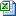 Commercial properties with a rateable value under 10k (including-reliefs)  1.5 MB Empty commercial property  439.5 kB Contact us Complaints LutonDirectory Privacy and cookies Disclaimer GOV.UK Accessibility © 2020 Luton Council, Town Hall, Luton LU1 2BQLuton Council is not responsible for the content of external internet sites which may open in a separate window.